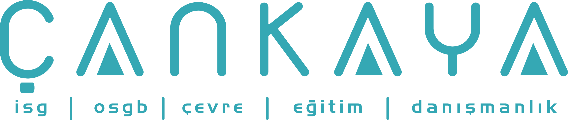 İŞBAŞI İSG KONUŞMALARI(TOOLBOX TALKS) No:  138                      			        Sayfa No: 1/2                                                                                                   İNŞAATLARDAKİ KİŞİSEL KORUYUCU DONANIMLARBen hiçbir bir itfaiyeciyi yangın elbisesi olmadan yangına müdahale ederken görmedim. Bir inşaat projesinde de bir çelik konstrüksiyon işçisini ya da kalifiye bir elemanı baretsiz bulmak mümkün olmayacaktır.Yaptığınız işle bağlantılı olarak baret kadar önemli daha başka da kişisel koruyucu donanımlar vardır. İnşaat işi sağlam kişilerle yapılan sağlam bir iştir. Sıklıkla hatalı güvenlik uygulamaları ile sağlamlık karıştırılır. Ne kadar iyi bilirsek, koruyucu bir donanım kullanmakta o kadar başarısız oluyoruz hâlbuki!Sağlamlıktan bahsetmişken, itfaiyeciler sadece ek önlemler almakla kalmaz, bütün koruyucu donanımlarının iyi durumda olmasına da dikkat ederler. İşleri sağlıklarına ve fiziksel durumlarına bağlıdır. İtfaiyeciler bu kadar risk ile karşı karşıyayken bir de buna koruyucu donanımları kullanmadığı için bir risk faktörü daha eklemeyeceklerdir. Siz neden ekleyesiniz ki?Her gün yaptığınız değişik işleri ve uygun koruyucunuzu kullanmadığınız için yok yere karşı karşıya kaldığınız tehlikeleri bir düşünün.Gözleriniz uçan nesneler, buhar, asitler, metal sıçramaları, radyant enerji, güneş ışığı ve parlama gibi tehlikelere maruz kalabilir. Sizi bu kadar çeşitli risklerden korumak için çok çeşitli gözlük ve yüz korumaları mevcuttur.Ellerinizde yanık, delinme, yaralanma, sıyrık yaraları ve ampütasyonları olabilir. Farklı türden eldivenlere, el petlerine, parmak korumalarına ve plastik eldivenlere ihtiyaç vardır.Gövdenizde de yanık, sıyrık, darbe, kazıma gibi yaralara maruz kalabilirsiniz. Tulum, yün giyim, deri veya kanvas önlük gibi ek koruma gerekebilir. Akciğerleriniz de toz, duman, kostik ve oksijen yetersizliği gibi tehlikelere maruz kalabilir. Maskeler, hava destekli solunum cihazları, oksijen maskeleri ihtiyacınız olan korumayı sağlar.İşimizi yaparken vücudumuzun risklerden etkilenecek bölgelerini bilmeli ve tehlikeleri dikkate almamız gereklidir. Daha sonra gerekli olan kişisel koruyucu donanımları almak ve kullanmak zorundayız. Kendinizi koruma yanlısı olun!İŞBAŞI İSG KONUŞMALARI(TOOLBOX TALKS)No:  138                                                                                                                       		      Sayfa No: 2/2                                                                                                   I’ve never seen a firefighter putting out an fire without a fire suit.It would be about as unlikely to find an ironworker or any other skilled-trade worker on a major construction project without a hard hat.However, depending on the job you are performing, there are many other kinds of personal protective equipment and guards that are just as important as the hard hart. Construction is a rugged business with rugged people working in it. Too often we confuse ruggedness with faulty safety practices. We fail to use a guard or protective device when we know better!Speaking of ruggedness, firefighter take extra precautions; they not only wear every piece of protective equipment but they also make sure that it's an good repair. Their jobs depend on their health and physical condition. firefighters have plenty of chances to be injured and they're not about to add to those chances by not using the proper protective equipment Why should you?Think about the many different jobs you do every day and the number of times you have exposed yourself unnecessarily to hazards because you failed to wear the proper equipment that is provided for your protection.Your eyes may be exposed to hazards, such as flying objects, vapors, acids, splashing metal, radiant energy, sunlight and glare. That's why there are so many different types of safety goggles, face shields and hoods; they're provided for your protection.Hands can also be injured by burns, punctures, wounds, abrasions, incised wounds and amputations. Different kinds of protection are needed, including gloves, hand pads, finger guards, rubber gloves and plastic gloves.The torso may be exposed to injuries, including burns, abrasions, punctures and incised wounds. Additional protection may be required, such as coveralls, wool clothing, a leather or canvas apron or an asbestos suit.Your lungs can also be exposed to hazards, such as dusts, vapors, heat, smoke, caustics and a lack of oxygen. Respirators, air-supplied hoods and canister-type oxygen masks provide protection.We must consider the hazards of the work we are performing and the parts of our bodies threatened by them. Then we must obtain and use the necessary protective equipment. Be a pro-protect yourself.